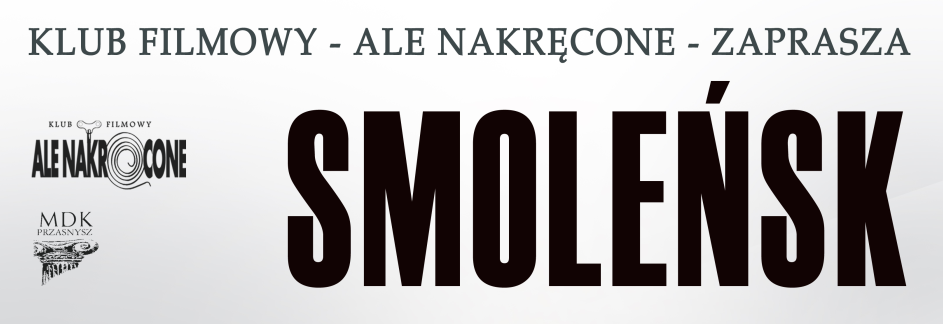 SPOTKANIE KLUBU 7 KWIETNIA 2017czas: 120 min.
gatunek: Dramat
produkcja: Polska
premiera: 2016
reżyseria: Antoni Krauze
scenariusz: Marcin Wolski, Maciej Pawlicki, Tomasz Łysiak10 kwietnia 2010 roku rządowy samolot Tupolew 154 z Prezydentem RP Lechem Kaczyńskim i towarzyszącymi mu 95 osobami  – członkami oficjalnej delegacji zmierzającej do Katynia – ulega 
katastrofie w Smoleńsku. Wszyscy pasażerowie giną na miejscu. TragedIA wywołuje ogromne poruszenie w Polsce i na świecie. Młoda dziennikarka na własną rękę prowadzi dochodzenie w sprawie katastrofy .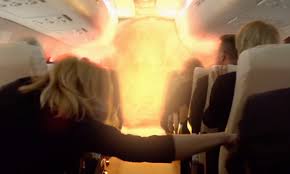 Bez wątpliwościMichał WalkiewiczZ dużej chmury mały deszcz. "Smoleńsk", narzędzie politycznej rozgrywki przebrane za kino, raczej nie stanie się jednym z filarów nowej mitologii narodowej. Podstawą filmowej propagandy – abstrahując od jej moralnego wymiaru – jest bowiem konsolidacja społeczeństwa pod wspólną banderą. To wymagająca inteligencji i wrażliwości wizualnej sztuka uwodzenia tłumu, unifikowania i kształtowania jednoznacznych poglądów. Film Antoniego Krauzego jest natomiast na tyle kiepsko zrobiony, że jedynie wzmocni podziały. Taki skutek będzie miała strategia artystyczna reżysera, który pozostaje zafiksowany na jednej wersji wydarzeń do tego stopnia, że zamienia opowieść o pięciu latach śledztw smoleńskich w karykaturę gatunku. Kino propagandowe ma przekonywać nieprzekonanych, zmiękczać przekaz i ukrywać intencje twórców za fasadą "spełnionego dzieła artystycznego". Słowem, być czymś, czym nigdy nie będzie poglądowa czytanka.   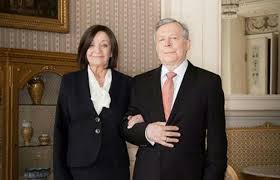 Zaczyna się od trzęsienia ziemi, potem napięcie spada. Katastrofę Tupolewa jedynie słyszymy, za chwilę jesteśmy już w mieszkaniu głównej bohaterki. Dziennikarka telewizyjna Nina (Beata Fido), uosobienie bezduszności czwartej władzy, od razu rzuca się jak harpia na swojego szefa, by ten przydzielił jej temat Smoleńska. Początkowa nagonka na rodziny ofiar przeradza się w rzetelną dziennikarską robotę, sceptycyzm w żarliwą wiarę, zaś cynizm – w empatię. Nina natomiast, raczej figura ideologiczna niż pełnokrwista bohaterka, zmienia się niczym postać z kreskówki po uderzeniu wielkim młotkiem.  

Młotek to zresztą podstawowe narzędzie, które posiada w swoim przyborniku Krauze. Satyryczne zapasy z prywatnymi mediami przypominają wyrównywanie rachunków, a obraz stacji telewizyjnej to brzydki pejzaż resentymentów. Prym wśród omotanych przez Rosjan dziennikarzy wiedzie Redbad Klijnstra w roli szefa TVM-Sat (skojarzenia z TVN-em będą na miejscu) – cyniczny, nieetyczny i wycierający sobie gębę frazesami o dziennikarskich cnotach demon na smyczy obcego kapitału. Z podobną subtelnością portretowana jest protestująca młodzież, która zrobi wszystko –z zastraszaniem Bogu ducha winnych staruszek włącznie – by prezydenckiej pary nie pochowano na Wawelu.   

"Smoleńsk" okazuje się w rezultacie przedziwnym preparatem faktów, teorii spiskowych, domysłów oraz ewidentnych przeinaczeń (dla przykładu uśmiercony w filmie operator TVP Sławomir Wiśniewski okazał się na tyle żywy, by udzielić wywiadu "Polityce"). Jako że jedną z centralnych narracji pozostaje ta o udziale premiera Donalda Tuska w domniemanym zamachu, Krauze co rusz zdejmuje stopę z hamulca. Spacer Tuska z Władimirem Putinem po sopockim molo oglądają w telewizji Lech i Maria Kaczyńscy. "O czym oni tam rozmawiają?" – pyta Prezydent – Po jakiemu?". To pytania retoryczne, bo już w warstwie symbolicznej dochodzi do zderzenia dobra ze złem: czerń i biel ubrań, niemal dziecięce zdziwienie i złowróżbny szept, diabelski pakt zawarty na oczach całej Polski i nieświadomy mąż stanu w domowych pieleszach. Pomijając już kwestię transparentnej i niezbyt wyrafinowanej retoryki, film jest również niechlujny pod względem formalnym, kiepsko zagrany i dramaturgicznie rozlazły. Skoro eksplozja na pokładzie prezydenckiego Tupolewa, spisek na życie Lecha Kaczyńskiego oraz zabójstwa świadków relacjonujących z miejsca katastrofy są dla Krauzego tak oczywiste, to dlaczego nie uczynić z nich punktu dojścia, nie stonować nieco bohaterów z przeciwnego obozu i chociaż udawać, że chodzi o filmową zagadkę? Po co robić thriller, skoro nie zależy nam na budowaniu napięcia, myleniu tropów, dramaturgicznej arytmii? Konstrukcja filmu jest chaotyczna, pełna niezrozumiałych elips i niepotrzebnych wątków (relacje Niny z jej chłopakiem, a przy okazji przybocznym operatorem oraz rozmodloną matką to skazana na porażkę próba uczłowieczenia bohaterki), zaś cały ten scenariuszowy rozgardiasz odbija się czkawką obsadzie. Każdy gra w innym kluczu i o inną stawkę. Beata Fido uzasadnia przemianę wewnętrzną Niny permanentną zmianą wyrazu twarzy – z zuchwałości na frasunek; Andrzej Mastalerz czerpie z klasyki gatunku i odgrywa epizod informatora, jakby był na planie "Wszystkich ludzi prezydenta", z kolei Lech Łotocki wypada w roli Lecha Kaczyńskiego całkiem dobrze, lecz – podobnie jak wszystkich w obsadzie – pogrąża go oderwany od ziemi, napisany bez krzty stylistycznego polotu i językowego wyczucia tekst.  

Im bliżej finału, tym wyraźniejszą paralelę rozciąga Krauze pomiędzy zbrodnią katyńską a katastrofą smoleńską. Gdy wybuch rozerwie już kadłub samolotu, a fala ognia zaleje pasażerów, z pocieszeniem przyjdą duchy pomordowanych oficerów. To znaczące, że w tym samym filmie – w filmie, którego twórcy mają się za monopolistów prawdy – pada zdanie o Nożycach Golicyna. Rosyjski szpieg, major KGB Golicyn, ukuł tę frazę, by opisać strategię dezinformacji w sowieckiej propagandzie. Jedno ostrze było kłamstwem głównym (w tym przypadku tezą o katastrofie), drugie – zabezpieczeniem w postaci kłamstw pobocznych (czytaj: przekonaniem o pancernej brzozie). W optyce twórców "Smoleńska" to narzędzie, którym posługują się przeciwnicy teorii o zamachu. Cóż, wygląda na to, że ten, kto nożycami wojuje, może od nożyc zginąć. 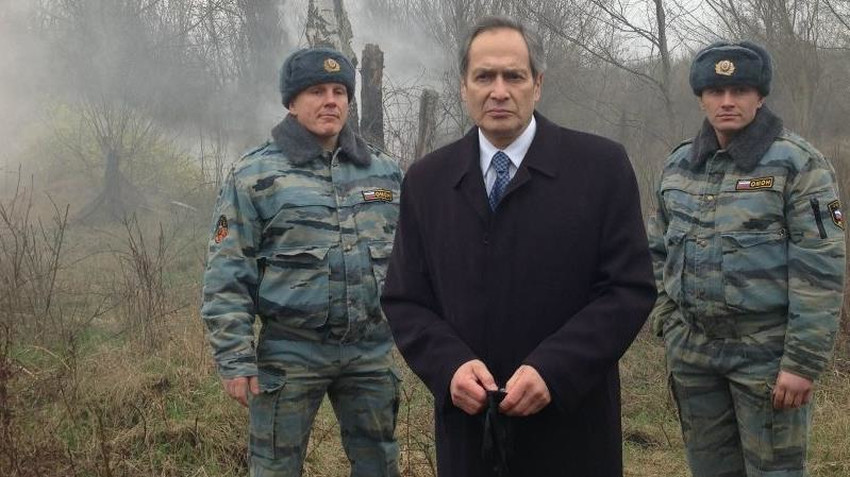 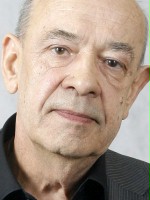 Antoni Krauze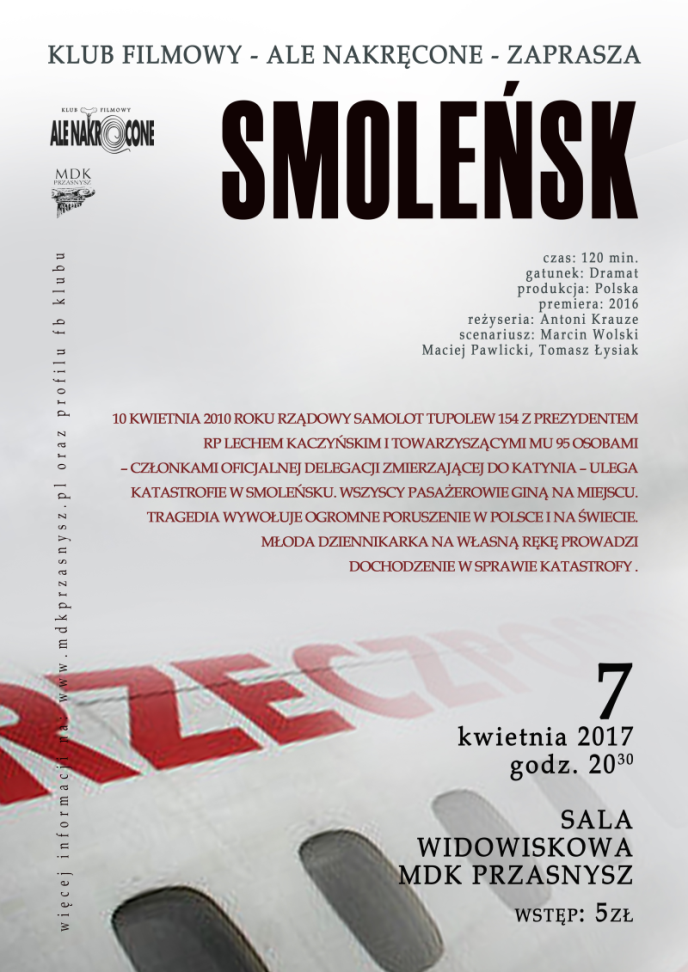 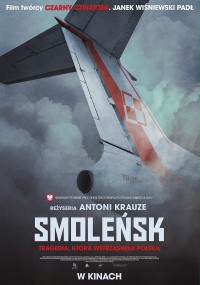 data urodzenia:data urodzenia:4 stycznia 1940 (77 lat)4 stycznia 1940 (77 lat)miejsce urodzenia:miejsce urodzenia:Warszawa, PolskaWarszawa, Polskanagrody:11 nagród i 13 nominacji 11 nagród i 13 nominacji reżyserreżyserreżyserzwiń zwiń 2016 Smoleńsk1 nagroda 2011 Czarny Czwartek. Janek Wiśniewski padł1 nagroda i 4 nominacje 2005 Nie wiem jak to się skończy 
(TV)Nie wiem jak to się skończy 
(TV)2005 Radość pisania 
(TV)Radość pisania 
(TV)2004 Do potomnego1 nominacja 2004 Ćwiczenia z niepamięciĆwiczenia z niepamięci2004 STS 
(TV)STS 
(TV)2003 W jednym - o przyjaźni, miłości i śmierci Janiny Garyckiej1 nagroda 2001 Piwnica 
(TV)Piwnica 
(TV)2001 Dlatego zrobiłem filmDlatego zrobiłem film2000 Jan Zachwatowicz 1900-1983Jan Zachwatowicz 1900-19831998 Życie wewnętrzne, czyli hobby 
(TV)Życie wewnętrzne, czyli hobby 
(TV)1997 Układanie życiaUkładanie życia1996 Akwarium1 nominacja 1995 Akwarium, czyli samotność szpiega 
(miniserial 1995 - )Akwarium, czyli samotność szpiega 
(miniserial 1995 - )1991 Czyny i rozmowyCzyny i rozmowy1990 Co się należy prawdzieCo się należy prawdzie1988 Dziewczynka z hotelu ExcelsiorDziewczynka z hotelu Excelsior1981 Prognoza pogodyPrognoza pogody1981 Stacja 
(TV)Stacja 
(TV)1980 Party przy świecach 
(TV)Party przy świecach 
(TV)1979 Podróż do Arabii1 nominacja 1976 Zaklęty dwór 
(miniserial 1976 - )Zaklęty dwór 
(miniserial 1976 - )1975 Strach3 nominacje 1972 Palec Boży1 nagroda i 3 nominacje 1971 PiżamaPiżama1971 Meta 
(TV)1 nagroda i 1 nominacja 1969 Monidło 
(TV)Monidło 
(TV)1968 Cudów nie maCudów nie ma1967 GrzesiekGrzesiek1967 W niedzielęW niedzielę1967 Można lądowaćMożna lądować1966 SkokSkok1965 Pytam czy przegrałeśPytam czy przegrałeś1964 LicytacjaLicytacja1964 Za parawanem